Chers parents et mes chers élèves, Si vous désirez m’envoyer des photos du travail que vous faites sur ma boite mail n’hésitez pas. Voici le travail du Vendredi 10 avril : Rituels : sur le cahier vertMots de la semaine : à recopier deux fois, une fois l’ensemble des mots, une seconde fois seulement les mots en gras. Un amuseur, une carotte, une courgette, un concombre, des cabrioles, des blagues, les gens, une tomate, le roi, la reine, les invités, le passé, des tours, du jonglage, l’art, une école, Jongler, oser, moquer, amuser, critiquer, voir, rire, Grand, impressionnantes, bon, passé, réalisé, créé, Plusieurs, spécialement, car, cinq, déjà, toujours, tout, tousLa dictée se fera mercredi 15 avril Calculs : à poser et à résoudre sur le cahier vertAnglais : Je vous propose deux vidéos sur l’alimentation, si vous ne comprenez pas l’ensemble des mots c’est tout à fait normal, l’objectif étant d’entendre de l’anglais.  Vidéo de vocabulaire : https://www.youtube.com/watch?v=mby8nc8oRoQVidéo d’une situation de la vie quotidienne : https://www.youtube.com/watch?v=GlNbzAGZC2MLittératurePendant 15 minutes, prenez un livre de votre choix et lisez une partie de ce livre. Vous pourrez présenter vos lectures à la classe en revenant. Je lis également des livres pendant le confinement que je pourrai vous présenter. Voici un lien vers un roman : https://fr.calameo.com/read/001698429167b0280aa93C’est une proposition de lecture, ce n’est pas une obligation.MathématiquesExercice 1 : sur le cahier vert ou sur la fiche: + 12  / - 12. La technique est la suivante pour +12, il faut faire soit +10 puis +2 ou +2 puis +10. Pour -12, il faut -10 puis -2 ou -2 puis -10  Exercice 2 : Retrouve les objets qui composent ces 5 familles de solides : On n’est pas obligé d’imprimer ce travail, il suffit de se créer un tableau sur un cahier avec 5 colonnes. Une colonne pour chaque famille puis d’y écrire le non des objets. Vous pouvez également écrire directement sur cette feuille. Pour vous aider : https://www.youtube.com/watch?v=4YmvJiKugGcProduction d’écritVoici deux exercices pour vous aider aux prochaines productions d’écrit. 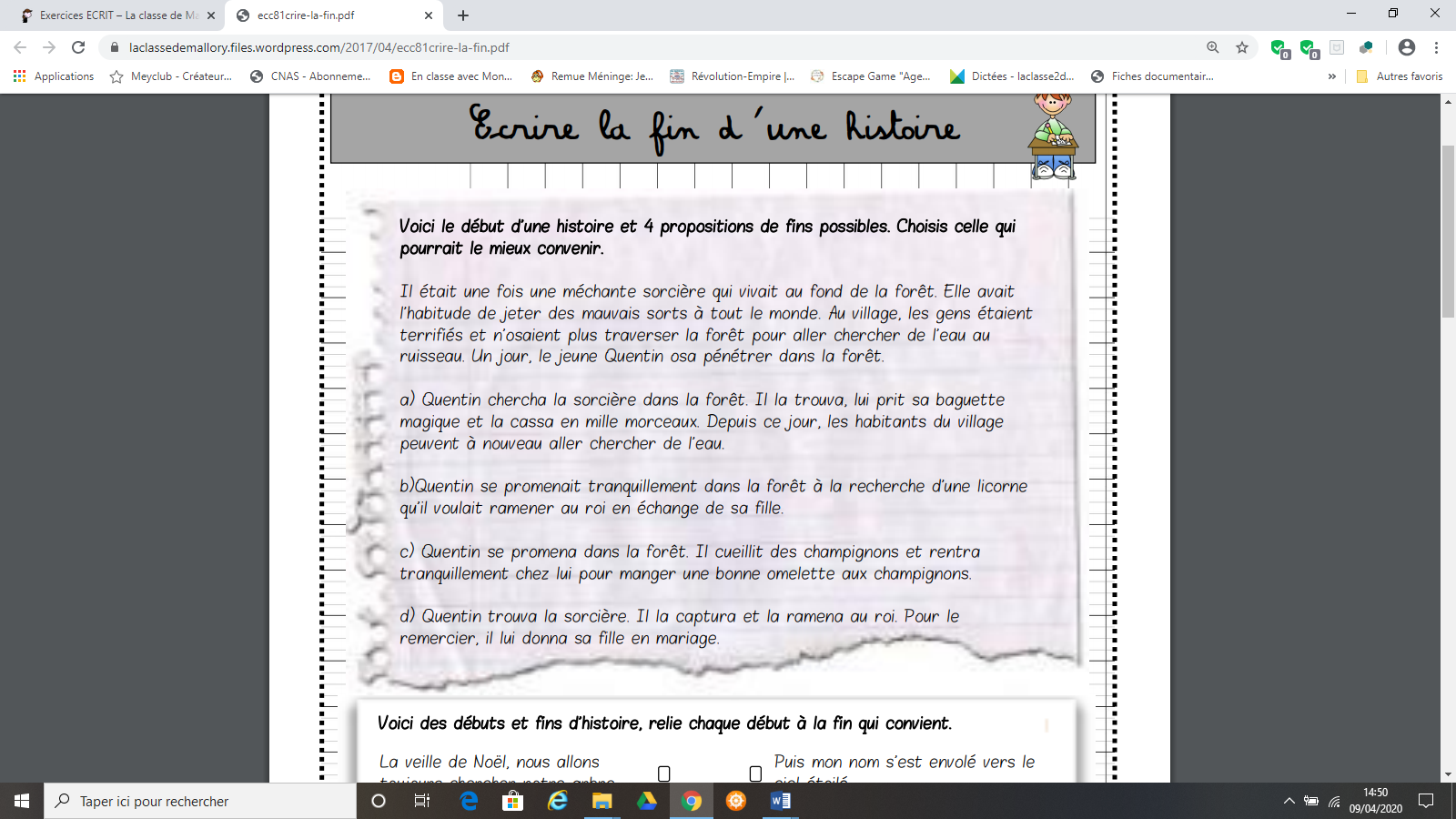 Exercice 1 : Sur votre cahier il suffira d’inscrire la lettre ou la fin qui vous semble la plus correcte. 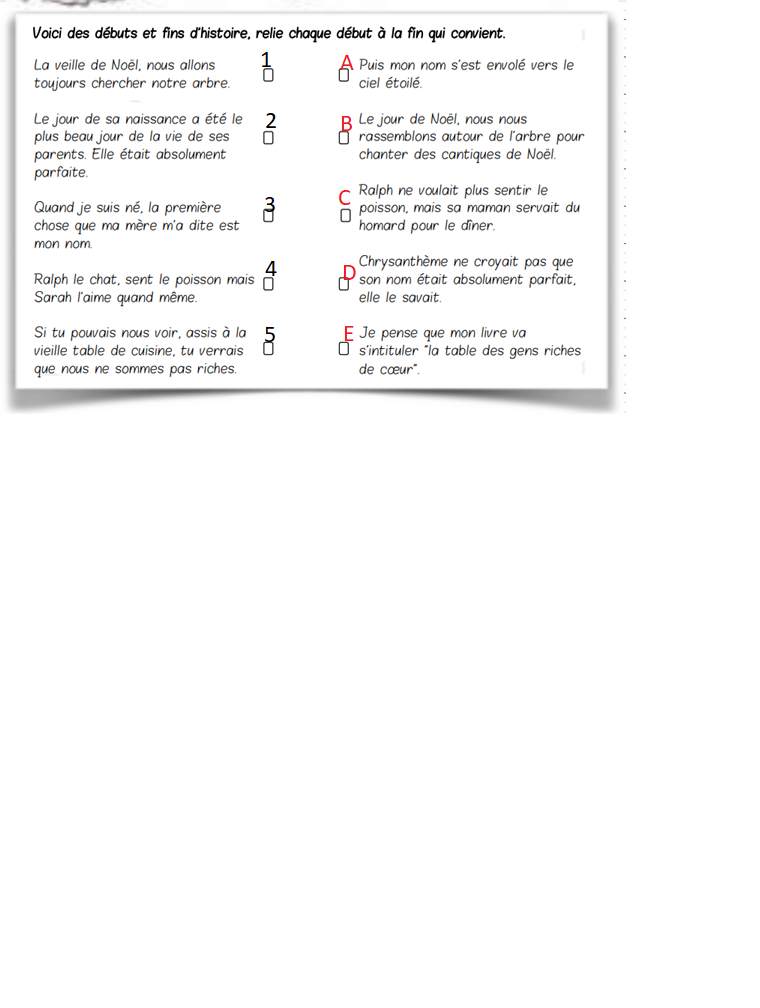 Exercice 2 : Je vous propose d’écrire sur votre cahier le numéro du début de l’histoire qui convient avec la lettre de la fin de l’histoire. Cm13 825 x 729 =5 824 / 6 =63 008 – 24 175 = 36 005 + 24 714 + 8 147 + 2 105 =Cm245 267 x 349 =61 143 / 5 = 345 288 – 243 077 =30 125 746 + 2 436 144 + 33 655 + 4 788 =  24 +12 = 92 +12 = 53 -12=127-12=48 +12 = 74 + 12= 21 -12=80-12=56 +12=63 + 12 =60- 12 =98-12= 33 +12 =30 + 12=46-12=12-12=29 + 12 =511 + 12 =81 -12=39-12=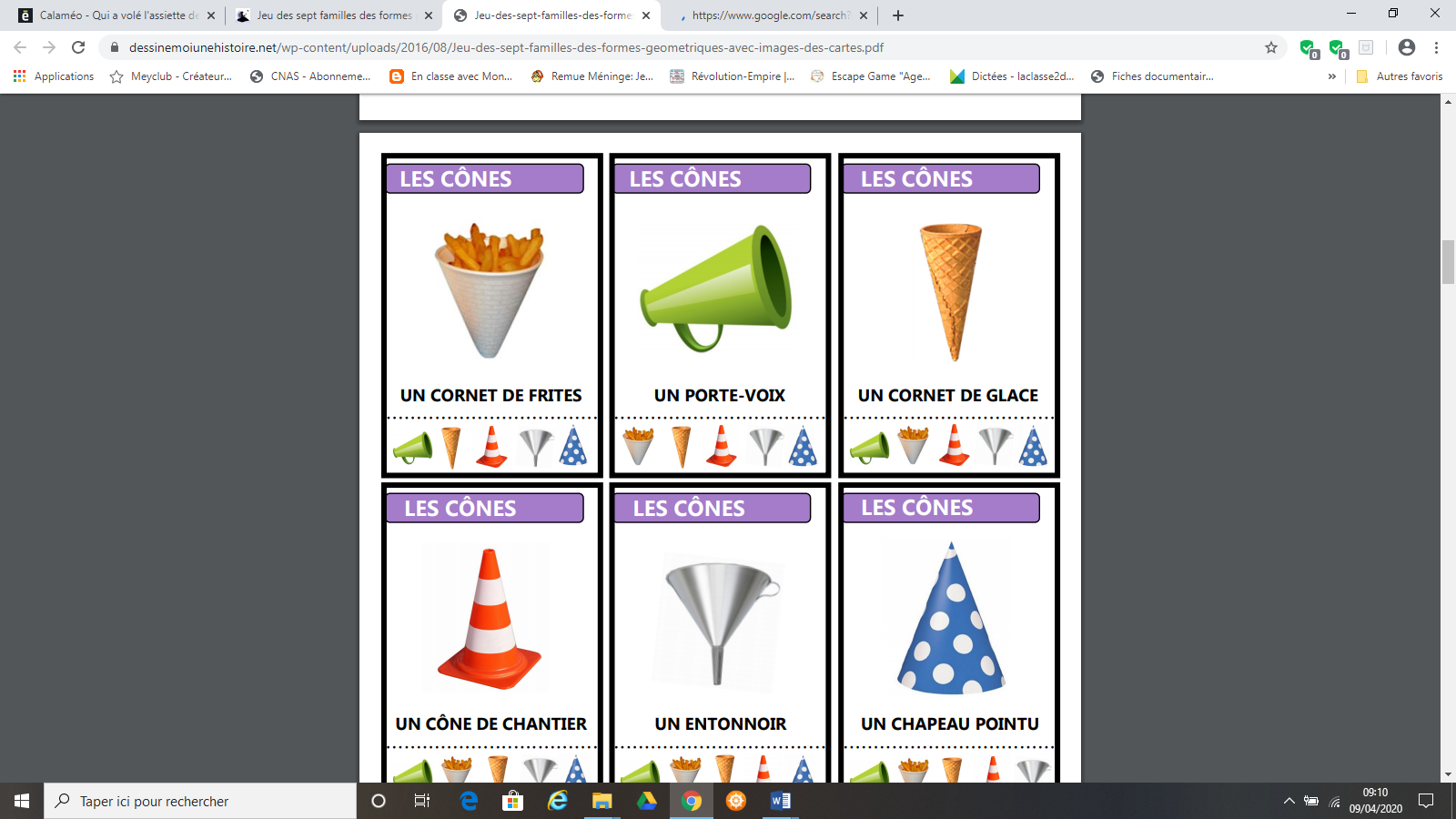 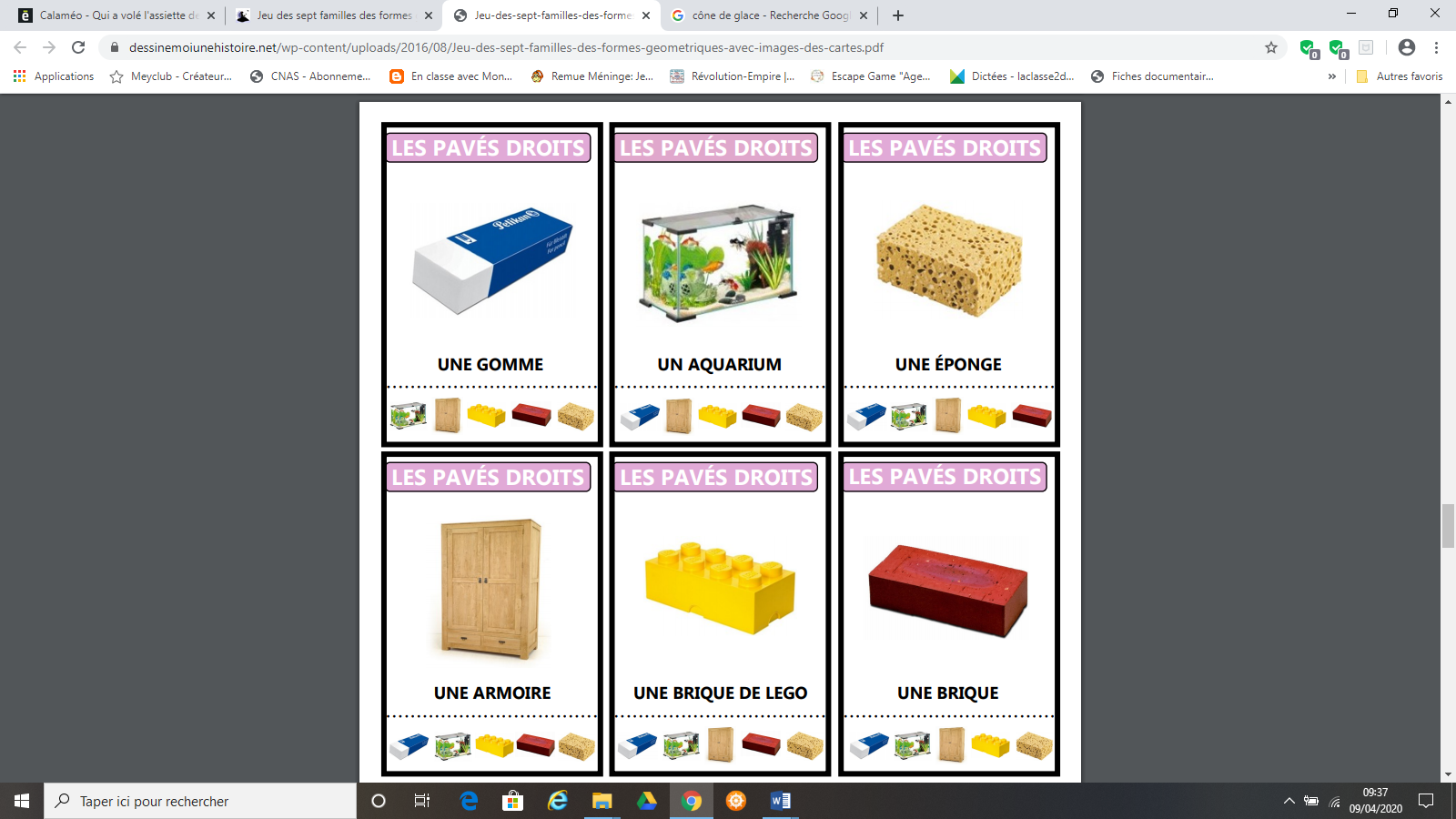 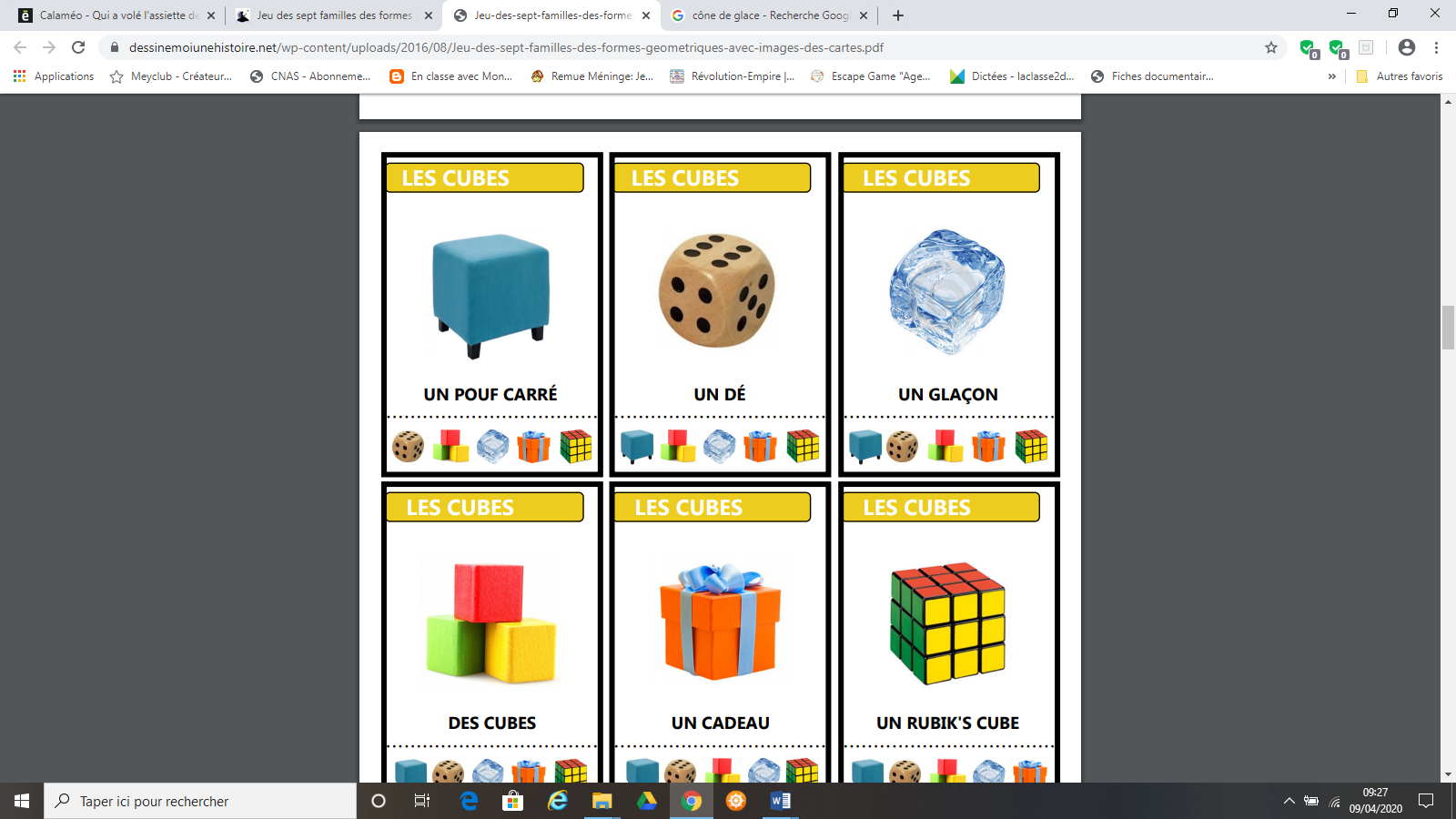 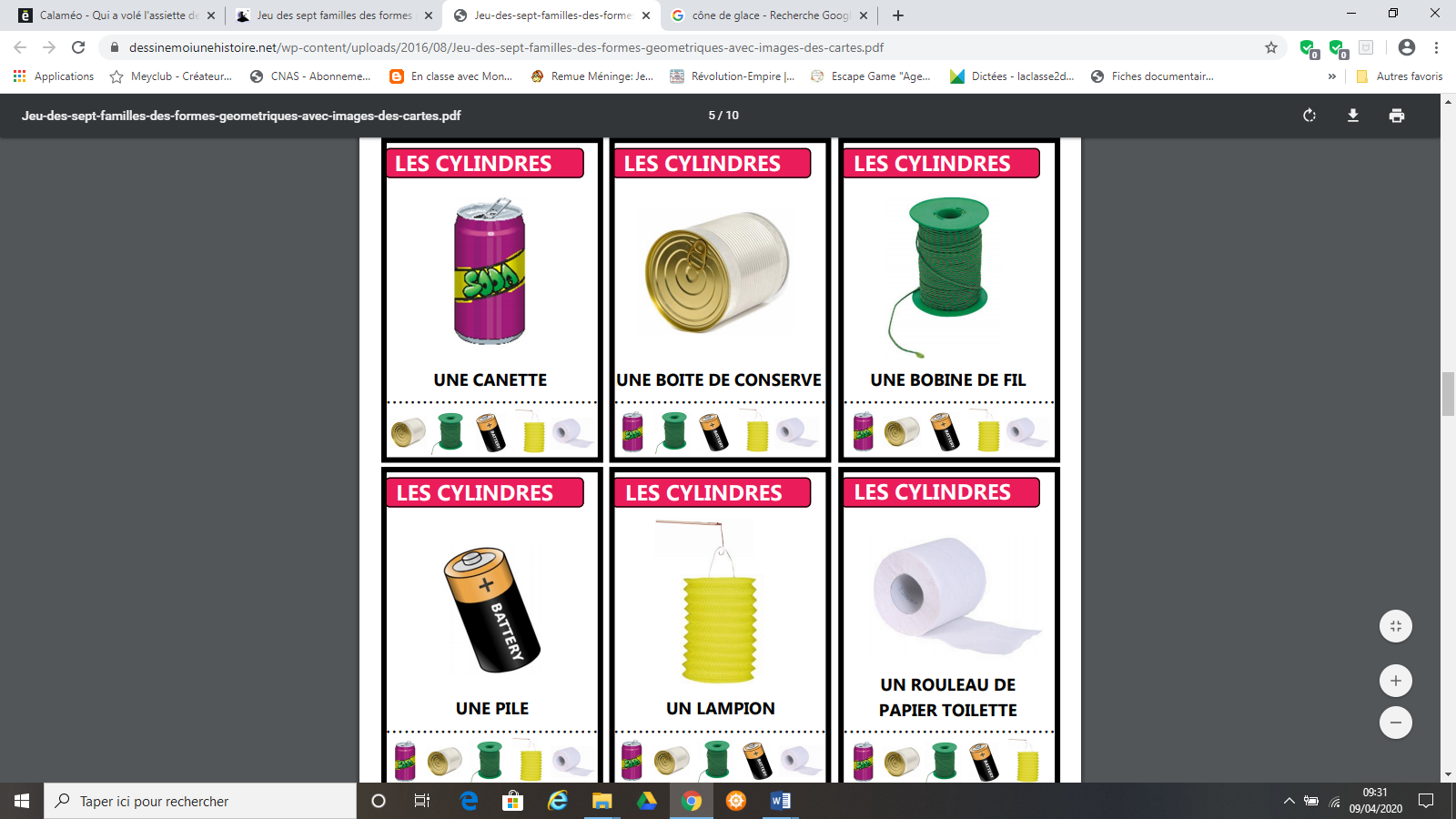 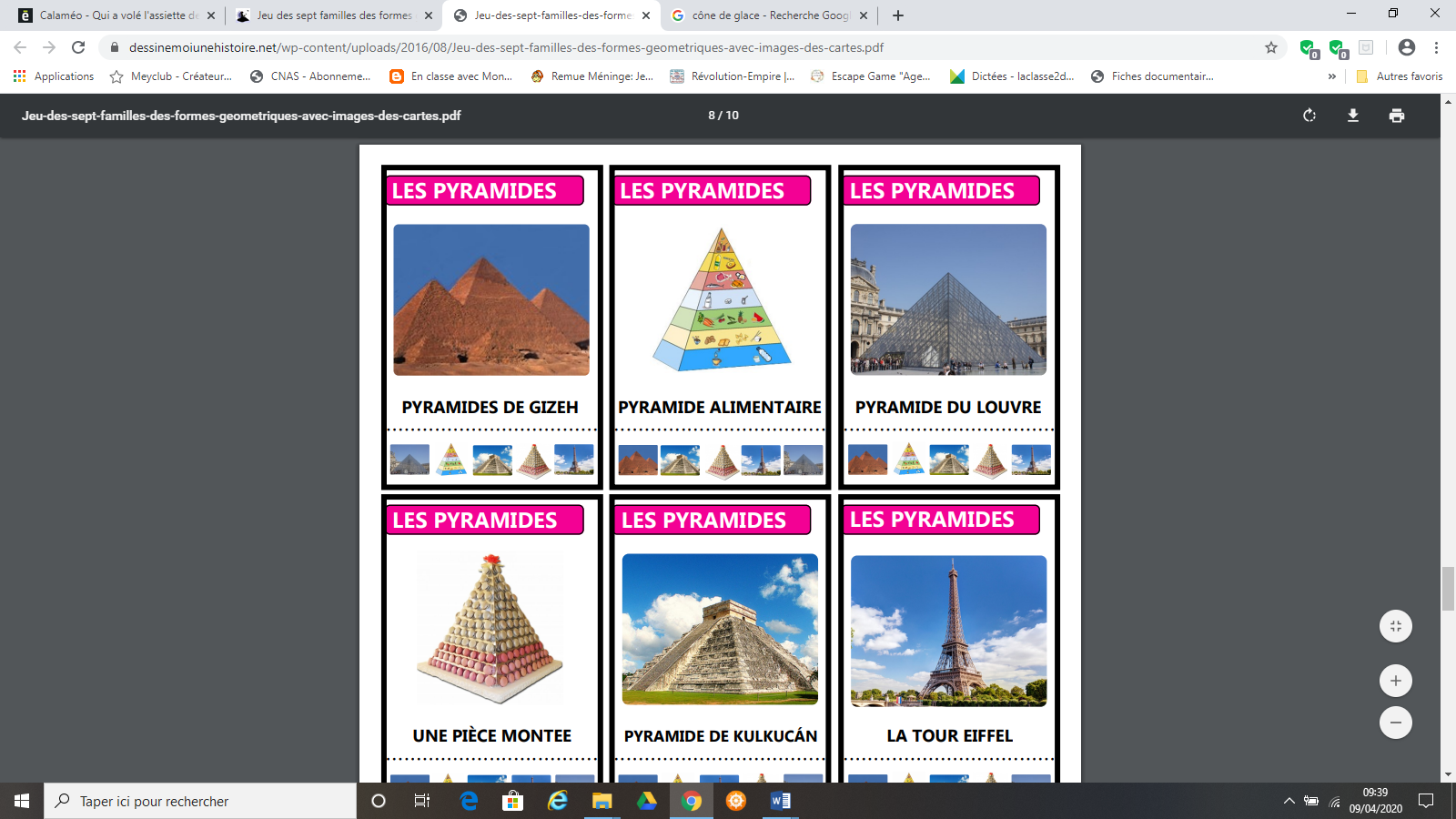 Les cubesLes cylindresLes pavés droitsLes pyramidesLes cônes